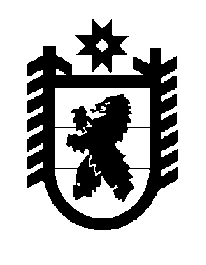 Российская Федерация Республика Карелия    ПРАВИТЕЛЬСТВО РЕСПУБЛИКИ КАРЕЛИЯРАСПОРЯЖЕНИЕот 6 июля 2016 года № 509р-Пг. Петрозаводск В целях реализации в  2016 году на территории Республики Карелия мероприятий государственной программы Российской Федерации «Развитие рыбохозяйственного комплекса», утвержденной постановлением Правительства Российской Федерации от 15 апреля 2014 года № 314:Одобрить Соглашение о предоставлении субсидий из федерального бюджета бюджету субъекта Российской Федерации на возмещение части затрат на уплату процентов по кредитам, полученным в российских кредитных организациях сельскохозяйственными товаропроизводителями, 
за исключением граждан, ведущих личное подсобное хозяйство, на развитие товарной аквакультуры (товарного рыбоводства), заключаемое между Федеральным агентством по рыболовству и высшим исполнительным органом государственной власти Республики Карелия, и поручить подписать его Министру сельского, рыбного и охотничьего хозяйства Республики Карелия Телицыну Всеволоду Леонидовичу.           ГлаваРеспублики  Карелия                                                              А.П. Худилайнен